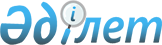 Об определении мест для размещения агитационных печатных материалов и предоставлении кандидатам помещений для встреч с избирателями
					
			Утративший силу
			
			
		
					Постановление акимата района Биржан сал Акмолинской области от 2 мая 2019 года № а-5/100. Зарегистрировано Департаментом юстиции Акмолинской области 8 мая 2019 года № 7178. Утратило силу постановлением акимата района Биржан сал Акмолинской области от 28 апреля 2021 года № а-4/82
      Сноска. Утратило силу постановлением акимата района Биржан сал Акмолинской области от 28.04.2021 № а-4/82 (вводится в действие со дня официального опубликования).
      В соответствии с Конституционным законом Республики Казахстан от 28 сентября 1995 года "О выборах в Республике Казахстан", Законом Республики Казахстан от 23 января 2001 года "О местном государственном управлении и самоуправлении в Республике Казахстан", акимат района Биржан сал ПОСТАНОВЛЯЕТ:
      1. Определить совместно с территориальной избирательной комиссией района Биржан сал места для размещения агитационных печатных материалов, согласно приложению 1 к настоящему постановлению.
      2. Предоставить кандидатам на договорной основе помещения для встреч с избирателями, согласно приложению 2 к настоящему постановлению.
      3. Признать утратившими силу следующие постановления акимата Енбекшильдерского района:
      1) постановление акимата Енбекшильдерского района "Об определении мест для размещения агитационных печатных материалов и предоставлении кандидатам помещений для встреч с избирателями" от 10 марта 2015 года № а-3/55 (зарегистрировано в Реестре государственной регистрации нормативных правовых актов № 4696, опубликовано 09 июня 2015 года в информационно-правовой системе "Әділет");
      2) постановление акимата Енбекшильдерского района "О внесении изменений в постановление акимата Енбекшильдерского района от 10 марта 2015 года № а-3/55 "Об определении мест для размещения агитационных печатных материалов и предоставлении кандидатам помещений для встреч с избирателями" от 27 июня 2017 года № а-6/139 (зарегистрировано в Реестре государственной регистрации нормативных правовых актов № 6034, опубликовано 09 августа 2017 года в эталонном контрольном банке нормативных правовых актов Республики Казахстан в электронном виде).
      4. Контроль за исполнением настоящего постановления возложить на руководителя аппарата акима района Нургалиева Р.Н.
      5. Настоящее постановление вступает в силу со дня государственной регистрации в Департаменте юстиции Акмолинской области и вводится в действие со дня официального опубликования.
      "СОГЛАСОВАНО" Места для размещения агитационных печатных материалов
      Сноска. Приложение 1 - в редакции постановления акимата района Биржан сал Акмолинской области от 09.09.2020 № а-8/212 (вводится в действие со дня официального опубликования). Помещения, предоставляемые кандидатам на договорной основе для встреч с избирателями
					© 2012. РГП на ПХВ «Институт законодательства и правовой информации Республики Казахстан» Министерства юстиции Республики Казахстан
				
      Аким района Биржан сал

Е.Нугманов

      Территориальная избирательная комиссия
района Биржан сал
Приложение 1
к постановлению акимата
района Биржан сал
от "2" мая 2019 года
№ а-5/100
№
Наименование населенных пунктов
Места для размещения агитационных печатных материалов
1
город Степняк
улица Биржан сал, 36, информационный щит у здания государственного коммунального казенного предприятия "Районный Дом культуры имени Биржан сал" отдела культуры и развития языков района Биржан сал
2
аул Акбулак
улица Мектеп, 5, информационный щит
3
аул Аксу
улица Желтоксан, 7, информационный щит у здания государственного учреждения "Советская основная школа" отдела образования района Биржан сал
4
аул Актас
улица Коктем, 1, информационный щит
5
село Алга
улица Абылай хана, 11, информационный щит у здания государственного учреждения "Алгинская основная школа" отдела образования района Биржан сал
6
село Ангал батыра
улица Жамбыла, 8, информационный щит у здания государственного учреждения "Амангельдинская средняя школа" отдела образования района Биржан сал
7
село Андыкожа батыра
улица Школьная, 1, информационный щит у здания государственного учреждения "Донская средняя школа" отдела образования района Биржан сал
8
село Баймырза
улица Уалиханова, 22, информационный щит у здания государственного учреждения "Баймырзинская основная школа" отдела образования района Биржан сал
9
село Бирсуат
улица Сатана Нурмаганова, 9, информационный щит у здания государственного учреждения "Бирсуатская средняя школа" отдела образования района Биржан сал
10
село Буланды
улица Бауыржана Момышулы, 28, информационный щит у здания государственного учреждения "Буландинская средняя школа" отдела образования района Биржан сал
11
село Енбекшильдерское
улица Орталык, 24, информационный щит у здания государственного учреждения "Енбекшильдерская средняя школа" отдела образования района Биржан сал
12
село Жаналык
улица Бейбитшилик, 14, информационный щит
13
село Жукей
улица Лесная, 5, информационный щит у здания государственного учреждения "Джукейская начальная школа" отдела образования района Биржан сал
14
село Заозерное
улица Микрорайон, 37, информационный щит у здания государственного учреждения "Заозерновская основная школа" отдела образования района Биржан сал
15
село Заураловка
улица Болашак, 19, информационный щит у здания государственного учреждения "Заураловская основная школа" отдела образования района Биржан сал
16
село Каратал
улица Магжана Жумабаева, 1, информационный щит у здания государственного учреждения "Каратальская начальная школа" отдела образования района Биржан сал
17
село Карловка
улица Приозерная, 13А, информационный щит
18
село Кенащы
улица Акана Серэ, 33, информационный щит у здания государственного учреждения "Кенащинская средняя школа" отдела образования района Биржан сал
19
село Когам
улица Ибрая Алтынсарина, 1, информационный щит у здания государственного учреждения "Когамская средняя школа имени Шаймердена Косшыгулова" отдела образования района Биржан сал
20
село Краснофлотское
улица Мектеп, 26, информационный щит у здания государственного учреждения "Краснофлотская основная школа" отдела образования района Биржан сал
21
село Кудукагаш
улица С. Шарипова, 20, информационный щит у здания государственного учреждения "Кудукагашская средняя школа имени Рамазана Елебаева" отдела образования района Биржан сал
22
село Кызылуюм
улица Орталык, 8, информационный щит у здания государственного учреждения "Кызылуюмская основная школа" отдела образования района Биржан сал
23
село Макинка
улица Валерия Чкалова, 65, информационный щит у здания государственного учреждения "Макинская средняя школа" отдела образования района Биржан сал
24
село Макпал
улица Орталык, 10, информационный щит у здания Макпальского сельского клуба государственного коммунального казенного предприятия "Районный Дом культуры имени Биржан сал" отдела культуры и развития языков района Биржан сал
25
село Мамай
улица Шокана Уалиханова, 11, информационный щит у здания государственного учреждения "Мамайская основная школа" отдела образования района Биржан сал
26
село Сауле
улица Акана Серэ, 2Б, информационный щит у здания государственного учреждения "Саулинская средняя школа имени Шарапи Альжанова" отдела образования района Биржан сал
27
село Тасшалкар
улица Школьная, 1, информационный щит у здания государственного учреждения "Невская средняя школа" отдела образования района Биржан сал
28
село Трамбовка
улица Лесная, дом 1, информационный щит
29
село Валиханово
улица Ленина, 2, информационный щит у здания государственного учреждения "Аппарат акима Валихановского сельского округа" района Биржан сал
30
село Ульги
улица Гарибжана Каримова, 6, информационный щит у здания государственного учреждения "Казгородокская средняя школа" отдела образования района Биржан сал
31
село Уюмшил
улица Базарбек, 13а, информационный щит
32
село Шошкалы
улица Жамбыла, 29, информационный щит
33
село Яблоновка
улица Аталык, 13, информационный щит у здания государственного учреждения "Яблоновская основная школа" отдела образования района Биржан салПриложение 2
к постановлению акимата
района Биржан сал
от "02" мая 2019 года
№ а-5/100
№
Наименование населенного пункта
Помещения, предоставляемые кандидатам на договорной основе для встреч с избирателями
1
город Степняк
улица Биржан сал, 36, актовый зал государственного коммунального казенного предприятия "Районный Дом культуры имени Биржан сал" отдела культуры и развития языков района Биржан сал
2
аул Аксу
улица Желтоксан, 7, актовый зал государственного учреждения "Советская основная школа" отдела образования района Биржан сал
3
село Ангал батыра
улица Жамбыла, 8, актовый зал государственного учреждения "Амангельдинская средняя школа" отдела образования района Биржан сал
4
село Андыкожа батыра
улица Школьная, 1, актовый зал государственного учреждения "Донская средняя школа" отдела образования района Биржан сал
5
село Баймырза
улица Уалиханова, 22, актовый зал государственного учреждения "Баймырзинская основная школа" отдела образования района Биржан сал
6
село Бирсуат
улица Сатана Нурмаганова, 9, актовый зал государственного учреждения "Бирсуатская средняя школа" отдела образования района Биржан сал
7
село Енбекшильдерское
улица Орталык, 24, актовый зал государственного учреждения "Енбекшильдерская средняя школа" отдела образования района Биржан сал
8
село Заозерное
улица Микрорайон, 37, актовый зал государственного учреждения "Заозерновская основная школа" отдела образования района Биржан сал
9
село Заураловка
улица Болашак, 19, актовый зал государственного учреждения "Заураловская основная школа" отдела образования района Биржан сал
10
село Кенашы
улица Акана серэ, 33, актовый зал государственного учреждения "Кенащинская средняя школа" отдела образования района Биржан сал
11
село Краснофлотское
улица Мектеп, 26, актовый зал государственного учреждения "Краснофлотская основная школа" отдела образования района Биржан сал
12
село Макинка
улица Валерия Чкалова, 65, актовый зал государственного учреждения "Макинская средняя школа" отдела образования района Биржан сал
13
село Мамай
улица Шокана Уалиханова, 11, актовый зал государственного учреждения "Мамайская основная школа" отдела образования района Биржан сал
14
село Уалихан
улица Ленина, 2, актовый зал государственного учреждения "Аппарат акима Валихановского сельского округа" района Биржан сал
15
село Ульги
улица Гарибжана Каримова, 6, актовый зал государственного учреждения "Казгородокская средняя школа" отдела образования района Биржан сал